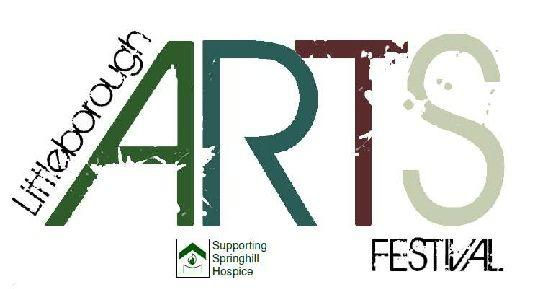 		NEWHollingworth LakeMakers MarketSunday 21st  2018 October 11-4Hollingworth Lake Rowing ClubFor the FIRST time Littleborough Arts Festival are holding a Makers Market at the very popular Hollingworth Lake.We are looking for food, art and craft producers in the area to exhibitAdmission is FREE for visitors but as a special offer for our first Market we are charging makers only £10 for a space or stallWe intend to produce a market of high quality goods with a variety of productHollingworth Lake is one of the most visited tourist attractions in Great Manchester and we expect high visitor numbers.Refreshments will be availableThere is easy Access from Smithybridge StationPlease note:- the event will be held upstairs with no disabled access.  Unloading is available outside the venue and parking in the immediate area.Applications are invited from makers, if you are interested please download the form below and return to Makers Market Ebor Studios William Street, LittleboroughOr email to littleboroughartsfestival@gmail.comLittleborough Arts Festival : Makers MarketNameBusiness name (if applicable)Type of work/productAddressTel NoEmail AddressWebsite (if no website please enclose/attach 2 photographs of product)Do you require 6ft table or a space. If larger than 6 ft please specify. YesNo?Do you need electricity? We cannot guarantee electricity but will do our bestYesNoAre you prepared to be outdoors?YesNoShort description of materials usedDo you attend any other makers markets if so which ones.